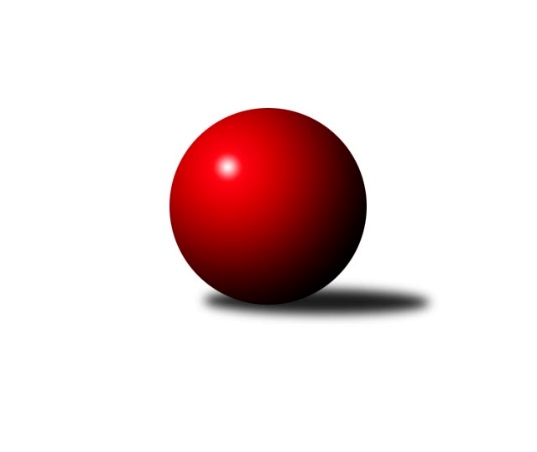 Č.9Ročník 2013/2014	9.11.2013Nejlepšího výkonu v tomto kole: 2630 dosáhlo družstvo: KK Minerva Opava ˝B˝Krajský přebor MS 2013/2014Výsledky 9. kolaSouhrnný přehled výsledků:TJ VOKD Poruba ˝B˝	- TJ Sokol Sedlnice ˝B˝	14:2	2435:2315		8.11.TJ Sokol Bohumín˝C˝	- TJ Unie Hlubina˝B˝	16:0	2429:2186		8.11.KK Minerva Opava ˝B˝	- TJ Nový Jičín ˝A˝	13:3	2630:2515		9.11.TJ VOKD Poruba ˝A˝	- TJ Sokol Dobroslavice ˝A˝	4:12	2427:2457		9.11.TJ Odry ˝B˝	- TJ Spartak Bílovec ˝A˝	0:16	2414:2538		9.11.TJ Frenštát p.R.˝A˝	- TJ Sokol Bohumín ˝B˝	12:4	2472:2309		9.11.Tabulka družstev:	1.	TJ Sokol Dobroslavice ˝A˝	9	7	0	2	98 : 46 	 	 2442	14	2.	TJ Frenštát p.R.˝A˝	8	6	0	2	90 : 38 	 	 2440	12	3.	TJ Sokol Bohumín˝C˝	8	6	0	2	86 : 42 	 	 2391	12	4.	TJ VOKD Poruba ˝B˝	8	6	0	2	79 : 49 	 	 2428	12	5.	TJ Spartak Bílovec ˝A˝	8	5	0	3	85 : 43 	 	 2442	10	6.	TJ VOKD Poruba ˝A˝	8	4	0	4	66 : 62 	 	 2459	8	7.	KK Minerva Opava ˝B˝	8	4	0	4	65 : 63 	 	 2477	8	8.	TJ Nový Jičín ˝A˝	8	4	0	4	57 : 71 	 	 2418	8	9.	TJ Sokol Bohumín ˝B˝	9	3	0	6	60 : 84 	 	 2363	6	10.	TJ Sokol Sedlnice ˝B˝	8	3	0	5	48 : 80 	 	 2383	6	11.	TJ Horní Benešov ˝D˝	8	2	0	6	44 : 84 	 	 2384	4	12.	TJ Odry ˝B˝	8	2	0	6	40 : 88 	 	 2332	4	13.	TJ Unie Hlubina˝B˝	8	1	0	7	30 : 98 	 	 2355	2Podrobné výsledky kola:	 TJ VOKD Poruba ˝B˝	2435	14:2	2315	TJ Sokol Sedlnice ˝B˝	Zdeněk Mžik	 	 201 	 190 		391 	 2:0 	 362 	 	185 	 177		Renáta Janyšková	Jan Žídek	 	 232 	 202 		434 	 2:0 	 331 	 	145 	 186		Michaela Tobolová *1	Václav Boháčík	 	 184 	 228 		412 	 2:0 	 410 	 	206 	 204		Stanislav Brejcha	Pavel Hrabec	 	 219 	 195 		414 	 2:0 	 402 	 	188 	 214		Rostislav Kletenský	Jakub Hájek	 	 195 	 220 		415 	 2:0 	 412 	 	204 	 208		Barbora Janyšková	Michal Bezruč	 	 173 	 196 		369 	 0:2 	 398 	 	200 	 198		David Mrkvicarozhodčí: střídání: *1 od 38. hodu David JuřicaNejlepší výkon utkání: 434 - Jan Žídek	 TJ Sokol Bohumín˝C˝	2429	16:0	2186	TJ Unie Hlubina˝B˝	Lucie Bogdanowiczová	 	 201 	 182 		383 	 2:0 	 363 	 	203 	 160		Josef Kyjovský	Martina Honlová	 	 197 	 199 		396 	 2:0 	 393 	 	206 	 187		Pavel Krompolc	Lubomír Richter	 	 187 	 208 		395 	 2:0 	 367 	 	167 	 200		Roman Grüner	Jan Zaškolný	 	 206 	 206 		412 	 2:0 	 398 	 	207 	 191		Josef Hájek	Pavel Plaček	 	 205 	 199 		404 	 2:0 	 384 	 	178 	 206		Jan Petrovič	Roman Honl	 	 220 	 219 		439 	 2:0 	 281 	 	152 	 129		Petr Foniokrozhodčí: Nejlepší výkon utkání: 439 - Roman Honl	 KK Minerva Opava ˝B˝	2630	13:3	2515	TJ Nový Jičín ˝A˝	Jan Král	 	 198 	 231 		429 	 2:0 	 400 	 	211 	 189		Ján Pelikán	Jan Strnadel	 	 218 	 214 		432 	 2:0 	 421 	 	210 	 211		Jiří Madecký	Renáta Smijová	 	 246 	 218 		464 	 2:0 	 423 	 	200 	 223		Jan Pospěch	Vladimír Staněk	 	 218 	 216 		434 	 1:1 	 434 	 	213 	 221		Libor Jurečka	Petr Frank	 	 207 	 209 		416 	 0:2 	 439 	 	226 	 213		Radek Škarka	Tomáš Král	 	 229 	 226 		455 	 2:0 	 398 	 	214 	 184		Ján Pelikánrozhodčí: Nejlepší výkon utkání: 464 - Renáta Smijová	 TJ VOKD Poruba ˝A˝	2427	4:12	2457	TJ Sokol Dobroslavice ˝A˝	Petr Basta	 	 219 	 232 		451 	 2:0 	 404 	 	181 	 223		Karel Ridl	Martin Skopal	 	 190 	 217 		407 	 2:0 	 400 	 	204 	 196		Martin Třečák	Petr Číž	 	 214 	 205 		419 	 0:2 	 424 	 	219 	 205		Karel Kuchař	Jan Míka	 	 180 	 203 		383 	 0:2 	 391 	 	185 	 206		Lumír Kocián	Ladislav Míka	 	 177 	 184 		361 	 0:2 	 427 	 	208 	 219		René Gazdík	Rostislav Bareš	 	 209 	 197 		406 	 0:2 	 411 	 	202 	 209		Ivo Kováříkrozhodčí: Nejlepší výkon utkání: 451 - Petr Basta	 TJ Odry ˝B˝	2414	0:16	2538	TJ Spartak Bílovec ˝A˝	Vojtěch Rozkopal	 	 208 	 221 		429 	 0:2 	 459 	 	226 	 233		Karel Šnajdárek	Jiří Brož	 	 201 	 207 		408 	 0:2 	 413 	 	212 	 201		Filip Sýkora	Jan Šebek	 	 203 	 199 		402 	 0:2 	 408 	 	207 	 201		Pavel Šmydke	Věra Ovšáková	 	 187 	 194 		381 	 0:2 	 422 	 	201 	 221		Rostislav Klazar	Lucie Kučáková	 	 197 	 191 		388 	 0:2 	 410 	 	187 	 223		Tomáš Binar	Daniel Malina	 	 205 	 201 		406 	 0:2 	 426 	 	213 	 213		David Binarrozhodčí: Nejlepší výkon utkání: 459 - Karel Šnajdárek	 TJ Frenštát p.R.˝A˝	2472	12:4	2309	TJ Sokol Bohumín ˝B˝	Petr Bábíček	 	 226 	 228 		454 	 2:0 	 404 	 	201 	 203		Jaromír Piska	Jiří Petr	 	 213 	 194 		407 	 2:0 	 345 	 	178 	 167		Karol Nitka	Zdeněk Bordovský	 	 206 	 189 		395 	 2:0 	 379 	 	204 	 175		Libor Krajčí	Jaroslav Petr	 	 214 	 190 		404 	 0:2 	 416 	 	213 	 203		Lada Péli	Milan Kučera	 	 210 	 207 		417 	 2:0 	 357 	 	188 	 169		Miroslav Paloc	Zdeněk Michna	 	 220 	 175 		395 	 0:2 	 408 	 	191 	 217		Lukáš Modlitbarozhodčí: Nejlepší výkon utkání: 454 - Petr BábíčekPořadí jednotlivců:	jméno hráče	družstvo	celkem	plné	dorážka	chyby	poměr kuž.	Maximum	1.	Michal Pavič 	TJ Nový Jičín ˝A˝	447.00	295.5	151.5	2.3	4/6	(489)	2.	Karel Šnajdárek 	TJ Spartak Bílovec ˝A˝	439.67	294.3	145.3	4.2	6/6	(459)	3.	Petr Frank 	KK Minerva Opava ˝B˝	434.63	294.1	140.5	6.1	4/4	(476)	4.	Renáta Smijová 	KK Minerva Opava ˝B˝	431.72	301.2	130.5	4.0	3/4	(464)	5.	Radek Škarka 	TJ Nový Jičín ˝A˝	430.42	289.7	140.8	2.1	4/6	(472)	6.	Karel Ridl 	TJ Sokol Dobroslavice ˝A˝	427.90	297.8	130.2	6.6	4/5	(470)	7.	Pavel Hrabec 	TJ VOKD Poruba ˝B˝	424.73	289.7	135.1	4.7	3/3	(459)	8.	Tomáš Král 	KK Minerva Opava ˝B˝	423.94	288.9	135.0	3.9	4/4	(472)	9.	René Gazdík 	TJ Sokol Dobroslavice ˝A˝	421.04	285.6	135.4	4.2	5/5	(440)	10.	Martin Skopal 	TJ VOKD Poruba ˝A˝	420.50	293.6	127.0	5.7	5/5	(459)	11.	Ladislav Petr 	TJ Frenštát p.R.˝A˝	420.44	288.5	131.9	4.6	4/4	(457)	12.	Martin Třečák 	TJ Sokol Dobroslavice ˝A˝	419.15	283.2	136.0	4.2	5/5	(455)	13.	Roman Honl 	TJ Sokol Bohumín˝C˝	419.00	282.3	136.7	3.3	3/4	(442)	14.	Karel Kuchař 	TJ Sokol Dobroslavice ˝A˝	418.12	283.3	134.8	6.5	5/5	(446)	15.	Jan Pospěch 	TJ Nový Jičín ˝A˝	417.50	285.8	131.8	3.6	6/6	(423)	16.	Rostislav Bareš 	TJ VOKD Poruba ˝A˝	415.56	297.9	117.6	7.6	4/5	(439)	17.	Rostislav Kletenský 	TJ Sokol Sedlnice ˝B˝	412.75	283.4	129.3	5.6	4/4	(436)	18.	Jan Zaškolný 	TJ Sokol Bohumín˝C˝	410.85	280.1	130.8	6.8	4/4	(450)	19.	Jan Král 	KK Minerva Opava ˝B˝	410.69	285.3	125.4	6.3	4/4	(468)	20.	Břetislav Mrkvica 	TJ VOKD Poruba ˝B˝	410.67	284.0	126.7	5.7	3/3	(429)	21.	Petr Číž 	TJ VOKD Poruba ˝A˝	410.20	285.3	124.9	6.3	5/5	(438)	22.	Stanislav Brejcha 	TJ Sokol Sedlnice ˝B˝	409.88	281.8	128.1	7.5	4/4	(425)	23.	Jaroslav Petr 	TJ Frenštát p.R.˝A˝	409.65	284.3	125.4	7.1	4/4	(424)	24.	Michal Bezruč 	TJ VOKD Poruba ˝B˝	409.50	282.3	127.3	7.3	2/3	(436)	25.	Tomáš Binar 	TJ Spartak Bílovec ˝A˝	409.28	283.6	125.7	4.6	6/6	(449)	26.	Jan Míka 	TJ VOKD Poruba ˝A˝	409.05	286.1	123.0	8.0	5/5	(451)	27.	David Mrkvica 	TJ Sokol Sedlnice ˝B˝	408.75	280.3	128.5	8.5	4/4	(441)	28.	Jiří Madecký 	TJ Nový Jičín ˝A˝	408.00	286.8	121.2	6.6	6/6	(438)	29.	Martina Honlová 	TJ Sokol Bohumín˝C˝	407.93	281.6	126.3	4.5	3/4	(425)	30.	Marek Bilíček 	TJ Horní Benešov ˝D˝	407.92	283.6	124.3	4.4	4/5	(426)	31.	Lukáš Modlitba 	TJ Sokol Bohumín ˝B˝	407.80	282.2	125.6	5.9	5/5	(431)	32.	Vladimír Staněk 	KK Minerva Opava ˝B˝	407.17	279.4	127.8	8.6	4/4	(434)	33.	Petr Basta 	TJ VOKD Poruba ˝A˝	407.08	288.4	118.7	7.3	4/5	(451)	34.	Jakub Hájek 	TJ VOKD Poruba ˝B˝	406.50	283.8	122.7	5.4	3/3	(435)	35.	Jan Žídek 	TJ VOKD Poruba ˝B˝	406.20	281.5	124.7	5.3	3/3	(438)	36.	Libor Jurečka 	TJ Nový Jičín ˝A˝	405.90	276.8	129.1	8.2	5/6	(434)	37.	Tomáš Binek 	TJ Frenštát p.R.˝A˝	405.67	293.0	112.7	6.3	3/4	(413)	38.	Vladimír Štacha 	TJ Spartak Bílovec ˝A˝	405.67	284.7	120.9	5.4	5/6	(433)	39.	Josef Kyjovský 	TJ Unie Hlubina˝B˝	404.50	290.3	114.2	7.7	6/6	(434)	40.	Ladislav Míka 	TJ VOKD Poruba ˝A˝	404.10	285.8	118.4	7.8	5/5	(425)	41.	Pavel Krompolc 	TJ Unie Hlubina˝B˝	404.00	277.8	126.2	7.5	6/6	(436)	42.	Rostislav Klazar 	TJ Spartak Bílovec ˝A˝	403.67	272.7	131.0	5.3	6/6	(440)	43.	Zdeněk Mžik 	TJ VOKD Poruba ˝B˝	402.17	285.5	116.7	6.7	2/3	(453)	44.	Pavel Plaček 	TJ Sokol Bohumín˝C˝	402.15	278.9	123.3	7.7	4/4	(422)	45.	Michael Dostál 	TJ Horní Benešov ˝D˝	401.40	279.3	122.1	6.2	5/5	(430)	46.	Zdeněk Bordovský 	TJ Frenštát p.R.˝A˝	400.80	279.7	121.2	7.2	4/4	(428)	47.	Zdeňka Habartová 	TJ Horní Benešov ˝D˝	399.31	283.1	116.3	8.8	4/5	(427)	48.	Lada Péli 	TJ Sokol Bohumín ˝B˝	398.16	276.6	121.6	6.2	5/5	(439)	49.	Jiří Brož 	TJ Odry ˝B˝	398.06	275.8	122.2	6.4	6/6	(440)	50.	Zdeněk Smrža 	TJ Horní Benešov ˝D˝	398.00	272.9	125.1	7.6	5/5	(416)	51.	Jan Šebek 	TJ Odry ˝B˝	396.50	280.9	115.6	8.2	5/6	(421)	52.	Libor Krajčí 	TJ Sokol Bohumín ˝B˝	396.36	271.8	124.5	7.0	5/5	(432)	53.	Josef Hájek 	TJ Unie Hlubina˝B˝	396.13	284.7	111.4	9.9	5/6	(417)	54.	Jaromír Piska 	TJ Sokol Bohumín ˝B˝	396.00	274.7	121.3	6.4	5/5	(439)	55.	Milan Kučera 	TJ Frenštát p.R.˝A˝	395.80	274.4	121.5	6.2	4/4	(445)	56.	Daniel Malina 	TJ Odry ˝B˝	394.39	278.1	116.3	8.3	6/6	(433)	57.	Zdeněk Kment 	TJ Horní Benešov ˝D˝	393.50	275.3	118.2	8.2	5/5	(429)	58.	Miroslav Paloc 	TJ Sokol Bohumín ˝B˝	393.00	277.0	116.0	8.8	4/5	(417)	59.	Iveta Babincová 	TJ Odry ˝B˝	392.50	283.5	109.0	9.2	6/6	(423)	60.	David Binar 	TJ Spartak Bílovec ˝A˝	391.42	278.2	113.3	9.1	6/6	(426)	61.	Lucie Bogdanowiczová 	TJ Sokol Bohumín˝C˝	390.42	282.1	108.3	11.5	3/4	(402)	62.	Vladislav Vavrák 	TJ Horní Benešov ˝D˝	389.53	275.3	114.2	10.0	5/5	(420)	63.	Michaela Tobolová 	TJ Sokol Sedlnice ˝B˝	387.50	277.3	110.2	7.7	3/4	(393)	64.	Zdeněk Michna 	TJ Frenštát p.R.˝A˝	386.93	269.4	117.5	8.5	3/4	(440)	65.	Renáta Janyšková 	TJ Sokol Sedlnice ˝B˝	385.88	271.5	114.4	9.2	4/4	(412)	66.	Jan Petrovič 	TJ Unie Hlubina˝B˝	385.33	277.3	108.1	9.0	4/6	(444)	67.	Lucie Kučáková 	TJ Odry ˝B˝	384.83	269.9	114.9	9.6	6/6	(404)	68.	Petr Oravec 	TJ VOKD Poruba ˝B˝	383.67	270.8	112.9	8.8	3/3	(417)	69.	Karel Vágner 	KK Minerva Opava ˝B˝	382.58	276.5	106.1	12.3	4/4	(421)	70.	Josef Schwarz 	TJ Sokol Dobroslavice ˝A˝	382.44	275.2	107.3	9.6	4/5	(418)	71.	Roman Grüner 	TJ Unie Hlubina˝B˝	381.17	267.9	113.3	8.3	6/6	(412)	72.	Alfred Hermann 	TJ Sokol Bohumín˝C˝	380.17	280.0	100.2	10.0	3/4	(404)	73.	Lubomír Richter 	TJ Sokol Bohumín˝C˝	378.63	263.0	115.6	8.4	4/4	(398)	74.	Petr Foniok 	TJ Unie Hlubina˝B˝	372.40	268.8	103.6	13.0	5/6	(408)	75.	Věra Ovšáková 	TJ Odry ˝B˝	370.00	269.1	100.9	11.0	5/6	(427)	76.	Karol Nitka 	TJ Sokol Bohumín ˝B˝	368.33	264.3	104.0	12.5	5/5	(401)	77.	Ján Pelikán 	TJ Nový Jičín ˝A˝	367.72	261.7	106.1	10.8	6/6	(398)	78.	Ivo Pavlík 	TJ Sokol Dobroslavice ˝A˝	359.75	253.0	106.8	12.1	4/5	(393)		Petr Bábíček 	TJ Frenštát p.R.˝A˝	445.63	306.3	139.4	4.5	2/4	(457)		Dalibor Hamrozy 	TJ Sokol Bohumín ˝B˝	421.20	288.2	133.0	5.0	1/5	(459)		Jan Strnadel 	KK Minerva Opava ˝B˝	416.67	289.7	127.0	7.7	1/4	(432)		Lukáš Trojek 	TJ VOKD Poruba ˝A˝	412.00	279.0	133.0	8.0	1/5	(412)		Martin Ferenčík 	TJ Unie Hlubina˝B˝	409.00	281.7	127.3	9.2	2/6	(430)		Barbora Janyšková 	TJ Sokol Sedlnice ˝B˝	408.63	281.0	127.6	6.3	2/4	(413)		Lumír Kocián 	TJ Sokol Dobroslavice ˝A˝	408.00	273.0	135.0	6.5	2/5	(425)		Pavel Šmydke 	TJ Spartak Bílovec ˝A˝	407.67	284.4	123.2	5.4	3/6	(423)		Jindřich Dankovič 	TJ Horní Benešov ˝D˝	407.00	284.0	123.0	7.0	1/5	(407)		Jiří Petr 	TJ Frenštát p.R.˝A˝	407.00	302.0	105.0	10.0	1/4	(407)		Ivo Kovářík 	TJ Sokol Dobroslavice ˝A˝	406.00	278.7	127.3	4.1	3/5	(432)		Jaromír Matějek 	TJ Frenštát p.R.˝A˝	405.00	283.0	122.0	5.0	1/4	(405)		Mária Konečná 	KK Minerva Opava ˝B˝	402.50	286.5	116.0	10.5	2/4	(410)		Filip Sýkora 	TJ Spartak Bílovec ˝A˝	401.17	277.2	124.0	7.3	3/6	(415)		Ján Pelikán 	TJ Nový Jičín ˝A˝	400.00	303.0	97.0	13.0	1/6	(400)		Hana Záškolná 	TJ Sokol Bohumín˝C˝	399.00	276.0	123.0	6.0	1/4	(399)		Stanislav Navalaný 	TJ Unie Hlubina˝B˝	398.17	286.8	111.3	6.3	3/6	(413)		Zbyněk Tesař 	TJ Horní Benešov ˝D˝	394.83	284.6	110.3	8.8	3/5	(411)		Milan Binar 	TJ Spartak Bílovec ˝A˝	393.75	278.5	115.3	8.0	2/6	(438)		Vojtěch Rozkopal 	TJ Odry ˝B˝	393.67	274.7	119.0	9.2	3/6	(429)		Jan Stuš 	TJ Sokol Bohumín ˝B˝	389.00	283.5	105.5	8.5	2/5	(390)		Veronika Poláčková 	TJ Sokol Sedlnice ˝B˝	386.50	274.0	112.5	7.5	2/4	(394)		David Juřica 	TJ Sokol Sedlnice ˝B˝	381.00	267.0	114.0	14.0	1/4	(381)		Václav Boháčík 	TJ VOKD Poruba ˝B˝	377.50	267.3	110.3	10.8	1/3	(412)		Roman Klímek 	TJ VOKD Poruba ˝A˝	375.50	256.0	119.5	6.5	2/5	(387)		Adéla Sobotíková 	TJ Sokol Sedlnice ˝B˝	369.00	263.5	105.5	12.0	1/4	(381)		Roman Šíma st. 	TJ Odry ˝B˝	366.00	271.0	95.0	13.0	1/6	(366)		Jiří Hradil 	TJ Nový Jičín ˝A˝	365.17	261.0	104.2	14.8	3/6	(381)		Radek Chovanec 	TJ Nový Jičín ˝A˝	364.50	255.5	109.0	13.0	2/6	(389)		Antonín Fabík 	TJ Spartak Bílovec ˝A˝	336.00	264.0	72.0	14.0	1/6	(336)Sportovně technické informace:Starty náhradníků:registrační číslo	jméno a příjmení 	datum startu 	družstvo	číslo startu
Hráči dopsaní na soupisku:registrační číslo	jméno a příjmení 	datum startu 	družstvo	Program dalšího kola:10. kolo15.11.2013	pá	16:30	TJ Sokol Dobroslavice ˝A˝ - TJ VOKD Poruba ˝B˝	15.11.2013	pá	17:00	TJ Sokol Bohumín ˝B˝ - TJ VOKD Poruba ˝A˝	16.11.2013	so	9:00	TJ Nový Jičín ˝A˝ - TJ Unie Hlubina˝B˝	16.11.2013	so	9:00	TJ Sokol Sedlnice ˝B˝ - TJ Odry ˝B˝	16.11.2013	so	9:00	KK Minerva Opava ˝B˝ - TJ Frenštát p.R.˝A˝	16.11.2013	so	13:30	TJ Horní Benešov ˝D˝ - TJ Sokol Bohumín˝C˝	Nejlepší šestka kola - absolutněNejlepší šestka kola - absolutněNejlepší šestka kola - absolutněNejlepší šestka kola - absolutněNejlepší šestka kola - dle průměru kuželenNejlepší šestka kola - dle průměru kuželenNejlepší šestka kola - dle průměru kuželenNejlepší šestka kola - dle průměru kuželenNejlepší šestka kola - dle průměru kuželenPočetJménoNázev týmuVýkonPočetJménoNázev týmuPrůměr (%)Výkon2xRenáta SmijováMinerva B4641xPetr BastaVOKD A113.724513xKarel ŠnajdárekBílovec A4594xKarel ŠnajdárekBílovec A112.744594xTomáš KrálMinerva B4552xPetr BábíčekFrenštát A111.644542xPetr BábíčekFrenštát A4542xRenáta SmijováMinerva B109.574641xPetr BastaVOKD A4512xJan ŽídekVOKD B109.434342xRadek ŠkarkaNový Jičín A4392xRoman HonlBohumín C108.09439